Газета Муниципальный вестник «Озерненские вести». Учредители: Совет   депутатов Озерненского городского поселения Духовщинского района Смоленской области, Администрация Озерненского городского поселения Духовщинского района Смоленской области. Адрес редакции:216239,Смоленская область, Духовщинский район. п. Озерный, ул.Кольцевая,д.14. .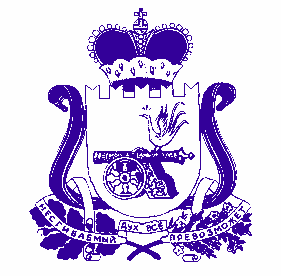 СОВЕТ   ДЕПУТАТОВОЗЕРНЕНСКОГО  ГОРОДСКОГО ПОСЕЛЕНИЯДУХОВЩИНСКОГО РАЙОНА  СМОЛЕНСКОЙ  ОБЛАСТИ                                                                             П Р О Е К Т                                                                                                                                                                Р Е Ш Е Н И Еот                  2021 года                                                  №  Об исполнении бюджета муниципального образования  Озерненского      городского поселения        Духовщинского        района Смоленской   области   за   1 квартал   2021  года       Рассмотрев и заслушав отчет Администрации Озерненского городского поселения Духовщинского района Смоленской области об исполнении бюджета муниципального образования  Озерненского городского поселения Духовщинского района Смоленской области за 1 квартал 2021 года, заключение Контрольно-ревизионной комиссии муниципального образования «Духовщинский район» Смоленской области, решение постоянной комиссии по бюджету, финансовой и налоговой политике, вопросам муниципального имущества, Совет депутатов Озерненского городского поселения Духовщинского района Смоленской областиРЕШИЛ:     1.Отчет об исполнении бюджета муниципального образования Озерненского городского поселения  Духовщинского района Смоленской области за 1 квартал  2021 года принять к сведению.    2.Направить настоящее решение Главе муниципального образования Озерненского городского поселения Духовщинского района Смоленской области    для подписания, обнародования и опубликования в муниципальном вестнике «Озерненские вести».Председатель Совета депутатов                 Глава муниципального образованияОзерненского городского поселения         Озерненского городского поселенияДуховщинского района                               Духовщинского районаСмоленской области                                    Смоленской области                           А.Е. Ильющенков                                   О.В. Тихонова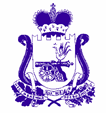 АДМИНИСТРАЦИЯ  ОЗЕРНЕНСКОГО  ГОРОДСКОГО  ПОСЕЛЕНИЯДУХОВЩИНСКОГО РАЙОНА СМОЛЕНСКОЙ ОБЛАСТИПОСТАНОВЛЕНИЕот 23.04. 2021  № 27б утверждении отчета об исполнении бюджетаОзерненского городского поселения    Духовщинского района Смоленской области за 1 квартал 2021 года     В соответствии со ст.264.2 Бюджетного кодекса Российской Федерации, статьей 52 Федерального закона от 06.10.2003 №131 «Об общих принципах местного самоуправления в РФ»,  «Положение о бюджетном процессе в муниципальном образовании Озерненского городского поселения Духовщинского района Смоленской области», принятое Решением Совета Депутатов Озерненского городского поселения Духовщинского района Смоленской области от  07 мая 2020года №20, Администрация Озерненского городского поселения Духовщинского района Смоленской области       ПОСТАНОВЛЯЕТ:   1.Утвердить отчет об исполнении бюджета муниципального образования Озерненского городского поселения Духовщинского района Смоленской области  за 1 квартал 2021 года.   2.Направить настоящее постановление и отчет об исполнении местного бюджета за 1 квартал 2021 года  в Совет депутатов Озерненского городского поселения Духовщинского района Смоленской области.   3.Контроль исполнения настоящего постановления оставляю за собой.И.п. Главы муниципального образованияОзерненского городского поселенияДуховщинского района Смоленской  области                                                    А.М. КлимоваИнформация по использованию резервного фонда муниципального образования Озерненского городского поселения Духовщинского района Смоленской области за 1 квартал 2021 года	В бюджете Озерненского городского поселения Духовщинского района Смоленской области запланирован резервный фонд в сумме 5,0 тыс. рублей.За 1квартал 2021года средства резервного фонда не расходовались.Глава муниципального образованияОзерненского городского поселения   Духовщинского районаСмоленской области                                О.В. ТихоноваПояснительная записка исполнения бюджета муниципального образования Озерненского городского поселения Духовщинского района Смоленской области за 1 квартал 2021 года.ДОХОДЫ   Исполнение бюджета муниципального образования Озерненского городского поселения Духовщинского района Смоленской области на 01.04.2021 года в доходной части составило 15,8% или в сумме 4915,8 тыс. рублей при годовых назначениях на 2021год 31 199,1 тыс. рублей. По налоговым и неналоговым доходам план выполнен на 67,9% или 4133,8 тыс. рублей при годовых назначениях 2021 года 19 929,6 тыс. рублей. Налоговые доходы: исполнение составило 22,5% или 3516,1 тыс. рублей при годовых назначениях 2021 года 15 603,6 тыс. рублей.В том числе по налогам:Налог на доходы физических лиц – поступление составило 21,6% или 1290,7 тыс. рублей при годовых назначениях 2021 года 5980,9 тыс. рублей. Акцизы по подакцизным товарам, производимым на территории РФ поступление составило 22,4% или 573,0 тыс. рублей при годовых назначениях 2021 года 2 555,7 тыс. рублей.Налог на имущество – поступление составило 10,4 % или 80,8 тыс. рублей при годовых назначениях 2021 года 778,0 тыс. рублей. Земельный налог – поступление составило 25,0% или 1570,0 тыс. рублей при годовых назначениях 2021 года 6283,0 тыс. рублей. Государственная пошлина – поступление составила 25,0% или 1,6 тыс. рублей при годовых назначениях 2021года 6,0 тыс. рублей. Неналоговые доходы: поступление составило 14,3 % или 617,7 тыс. рублей при годовых назначениях 2021 года 4 326,0 тыс. рублей.В том числе по видам:Арендная плата за земли – исполнено 13,4% или 69,0 тыс. рублей при годовых назначениях 2021 года 515,0 тыс. рублей.Аренда имущества – исполнено 24,7% или 542,5 тыс. рублей при годовых назначениях 2021 года 2 200,0 тыс. рублейПрочие поступления от использования имущества, находящегося в собственности городских поселений исполнено на 0,0% или 0,0 тыс. рублей при годовых назначениях 2021 года 100,0 тыс. рублей.Доходы от продажи материальных, нематериальных активов - исполнено 0,4% или 5,5 тыс. рублей при годовых назначениях 2021 года 1511,0 тыс. рублей.Невыясненные поступления: поступление составило 0,7 тыс. рублей,  годовые назначения не утверждены.Безвозмездные поступления от других бюджетов: на 01.04.2021 года – 6,9% или 782,0 тыс. рублей при годовых назначениях 2021 года 11269,5 тыс. рублей. РАСХОДЫ    Расходная часть бюджета муниципального образования Озерненского городского поселения Духовщинского района Смоленской области на 1.04.2021 года фактически исполнена на 14,8% к годовым назначениям, что составляет 4695,7 тыс. рублей при годовых назначениях 31761,0 тыс. рублей.По разделам бюджетной классификации:«Общегосударственные вопросы» исполнено на 16,8% к годовым назначениям, что составляет 1615,4 тыс. рублей при годовом назначении 7589,9 тыс. рублей.«Национальная оборона» исполнено на 100,0% к годовым назначениям, что составляет 49,3 тыс. рублей, при годовом назначении 293,7 тыс. рублей. «Дорожное хозяйство (дорожные фонды)» исполнено на 0,0% к годовым назначениям, что составляет 0,0 тыс. рублей, при годовом назначении 2720,1 тыс. рублей.«Другие вопросы в области национальной экономики» исполнено на 0,0 % к годовым назначениям, что составляет 0,0 тыс. рублей, при годовом назначении 30,0 тыс. рублей.«Жилищное хозяйство» исполнено на 32,3 % к годовым назначениям, что составляет 578,4 тыс. рублей, при годовом назначении 1791,2 тыс. рублей.«Коммунальное хозяйство» исполнено на 6,6% к годовым назначениям, что составляет 375,5 тыс. рублей, при годовом назначении 5661,1 тыс. рублей.«Уличное освещение» исполнено на 20,6% к годовым назначениям, что составляет 320,5 тыс. рублей, при годовом назначении 1552,1 тыс. рублей.«Благоустройство» исполнено на 17,0 % к годовым назначениям, что составляет 2035,6 тыс. рублей, при годовом назначении 11940,9 тыс. рублей.«Обучение» исполнено на 45,2 % к годовым назначениям, что составляет 19,0 тыс. рублей, при годовом назначении 42,0 тыс. рублей.«Социальная политика» исполнено на 16,0%  к годовым назначениям, что составляет 22,4 тыс. рублей, при годовом назначении 140,0 тыс. рублей.               На содержание Совета депутатов израсходовано 93,0 тыс.  руб.-зарплата с начислениями, услуги связи, изготовление ЭЦП,  перечислены денежные средства по передаче полномочий КРК МО «Духовщинский район» Смоленской области.       На содержание администрации израсходовано 1094,4 тыс. рублей-выплату зарплаты с начислениями в том числе зарплата с начислениями Главы муниципального образования ,  услуги связи, коммунальные услуги  и содержание здания администрации (это электроэнергия, теплоэнергия и холодная вода, вывоз ТКО и водоснабжение),  ремонт и приобретение запчастей для автомобиля обслуживание и обновление программ (Консультант Плюс), изготовление ЭЦП, приобретение бензина, ремонт и заправка картриджей, приобретение системного блока, налог на имущество.Другие общегосударственные вопросы  428,0 тыс. рублей   - Демонтаж новогодней елки, ремонт нежилого здания, проектно сметная документация по помещению Ленина7, уплата налогов, членские взносы, приобретение памятных подарков и призов на проведение лыжной гонки «Лыжня выходного дня».   На содержание ВУС израсходовано 49,3  тыс. руб., - зарплата с начислениями ,оплата за связь.  Жилищное хозяйство – 578,4тыс. рублей.Оплата кап. ремонта за муниципальное жилье,  оплата коммунальных услуг по свободному муниципальному имуществу и Ленина 9/1, ремонт вымороченной квартиры, налог на имущество.Коммунальное хозяйство – 375,5 тыс. рублей    На содержание бани,  транспортный налог.Уличное освещение – 320,5 тыс. рублей Оплата за электроэнергию уличного освещения, тех. обслуживание уличного освещения.Благоустройство – 1715,2 тыс. рублейРаботы по благоустройству Озерненского городского поселения, уборка свалки, интернет.Обучение специалиста – 19,0 тыс. рублей  Выплачена муниципальная пенсия  - 22,4 тыс. рублей.